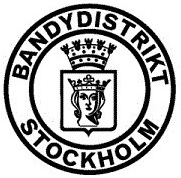 Utvecklingsrapport för 3 domare
Vid omdöme Utmärkt eller Svag ska alltid kommentar göras i nedanstående ruta. 
Kommentar kan även göras vid Bra eller Godkänd.Vid omdöme Utmärkt eller Svag ska alltid kommentar göras i nedanstående ruta. 
Kommentar kan även göras vid Bra eller Godkänd.Vid omdöme Utmärkt eller Svag ska alltid kommentar göras i nedanstående ruta. 
Kommentar kan även göras vid Bra eller Godkänd.Matchens svårighetsgradMatchens svårighetsgradMatchens svårighetsgradMycket SvårSvårNormalHD :       AD 1:      AD 2:      Supervisor:      Serie:      Datum:      Datum:      Idrottsplats:      Idrottsplats:      Match:                                                                     Matchtid:      Match:                                                                     Matchtid:      Match:                                                                     Matchtid:      Match:                                                                     Matchtid:      Match:                                                                     Matchtid:      Slutresultat:       -       Slutresultat:       -       Halvtidsresultat:       -      Halvtidsresultat:       -      Halvtidsresultat:       -      1. Beskrivning av matchen:      1. Beskrivning av matchen:      1. Beskrivning av matchen:      1. Beskrivning av matchen:      1. Beskrivning av matchen:      2. Viktiga händelser(ex. utvisningar, straffsituationer, masskonfrontationer):      2. Viktiga händelser(ex. utvisningar, straffsituationer, masskonfrontationer):      2. Viktiga händelser(ex. utvisningar, straffsituationer, masskonfrontationer):      2. Viktiga händelser(ex. utvisningar, straffsituationer, masskonfrontationer):      Bedömning av Huvuddomaren:UtmärktBraGodkändSvag1. Bandyns image (Mod och Matchledning)
Tar obekväma beslut, konsekvent oavsett matchminut,agerar efter fokus och direktiv, matchledare, acceptans och protester.2. Olämpligt uppträdande/Bänkar
Eerinran, avvisningar, utvisningar, O. U. från spelare och ledare.3. Ojust Spel
Fysiskt spel, fasthållning, tröjdragning, upprepade slag,taktiska ojustheter, uppspelsfas, interference, farligt spel.4. Förmåga att läsa och följa spelet
Fördelar, boll och nästa situation, bedömningsavstånd,spelförståelse.5. SkridskoåkningTempoväxlingar, snabbhet på skridskor, åker skridskor hela tiden.6. RörelsemönsterUtgångsposition, diagonalen, placeringar vid straffslag, frislag, hörna, nära spelet, inne i straffområdet.7. Regelkunskap och OrdningsfrågorRegelkunskap, spelutrustning, bänklista, obehöriga, byten, tekniska området, utvisningsbänkarna, händelsenoteringar under matchen.8. Fysisk Status Uthållighet, kroppsstatus, hälsa, orkar hela matchen.9. Signaler och teckenTydlighet, rätt utförda tecken, tydliga signaler med pipan och variation.10. Kroppsspråk
Tydlighet, aktiv, förebygger, tydliga tecken, bra signaler, mod, fokuserad, kroppshållning.11. Kommunikation 
Dialog med spelare och ledare, ledarmöte, aktiv, förebygger, positiv, samarbete med AD 1 och AD 2.12. Stil & Profil, Engagemang – HD
Ankomst till Idrottsplatsen, klädsel, intryck före match, uppvärmning, planinspektion, domarutrustning, matchgenomgång, administration.Sammanfattning av HD:s insats (obligatoriskt):      Bedömning av AD 1:UtmärktBraGodkändSvag1. Olämpligt uppträdandeErinran, avvisningar, utvisningar, O.U. från spelare och ledare.2. Ojust Spel i AD:s närhet & bakom HD:s rygg
Fysiskt spel, våldsamma slag, taktiska ojustheter, mod, interference, punktmarkering, farligt spel. 3. SkridskoåkningÅker skridskor hela tiden, tempoväxlingar, baklängesåkning, snabbhet på skridskor. 4. RörelsemönsterEgen diagonal, placeringar vid offside, målkast, frislag, straffslag, hörna. Kommer upp vid anfall, kommer ända ner och in på stolpen, åker in i banan där HD ej är med och täcker upp.5. Regelkunskap och OrdningsfrågorRegelkunskap, spelarutrustning, bänklista, obehöriga, byten, tekniska området, händelsenoteringar under matchen.6. Offsidebedömning
Korrekta offsidebeslut, alltid i offsidelinje, tillämpning av "vänta och se", placeringar, agerande.7. Fysisk Status Uthållighet, kroppsstatus, hälsa, snabbhet på skridskor, orkar hela matchen, åker skridskor hela tiden.8. Signaler och teckenTydlighet, rätt utförda tecken, tydliga signaler med pipan och variation.9. Kroppsspråk
Tydlighet, aktiv, förebygger, mod, fokuserad, kroppshållning. 10. Kommunikation 
Dialog med spelare och ledare, ledarmöte, aktiv, förebygger, positiv, samarbete med HD och AD 2.11. Stil & Profil, Engagemang – AD 1 
Ankomst till Idrottsplatsen, klädsel, intryck före match, uppvärmning, planinspektion, domarutrustning, administration.Sammanfattning av AD 1:s insats (obligatoriskt):      Bedömning av AD 2:UtmärktBraGodkändSvag1. Olämpligt uppträdandeErinran, avvisningar, utvisningar, O.U. från spelare och ledare.2. Ojust Spel i AD:s närhet & bakom HD:s rygg
Fysiskt spel, våldsamma slag, taktiska ojustheter, interference, punktmarkering, farligt spel, mod.3. SkridskoåkningÅker skridskor hela tiden, tempoväxlingar, baklängesåkning, snabbhet på skridskor. 4. Rörelsemönster Egen diagonal, placeringar vid offside, målkast, frislag, straffslag, hörna. Kommer upp vid anfall, kommer ända ner och in på stolpen, åker in i banan där HD ej är med och täcker upp.5. Regelkunskap och OrdningsfrågorRegelkunskap, spelarutrustning, utvisningsbänkarna, kontakt med matchsekreterare, notering av utvisningstid, sitter utvisade spelare, händelsenoteringar under matchen.6. Offsidebedömning Korrekta offsidebeslut, alltid i offsidelinje, tillämpning av"vänta och se", placeringar, agerande. 7. Fysisk StatusUthållighet, kroppsstatus, hälsa, snabbhet på skridskor, orkar hela matchen, åker skridskor hela tiden.8. Signaler och teckenTydlighet, rätt utförda tecken, hel arm vid offside, hörna, målkast, tydliga signaler med pipan.9. Kroppsspråk 
Tydlighet, aktiv, förebygger, mod,  fokuserad, kroppshållning.10. Kommunikation 
Dialog med spelare och ledare, ledarmöte, aktiv, förebygger, positiv, samarbete med HD och AD 1.11. Stil & Profil, Engagemang – AD 2Ankomst till Idrottsplatsen, klädsel, intryck före match,  uppvärmning, planinspektion, domarutrustning, administration.Sammanfattning av AD 2:s insats (obligatoriskt):      